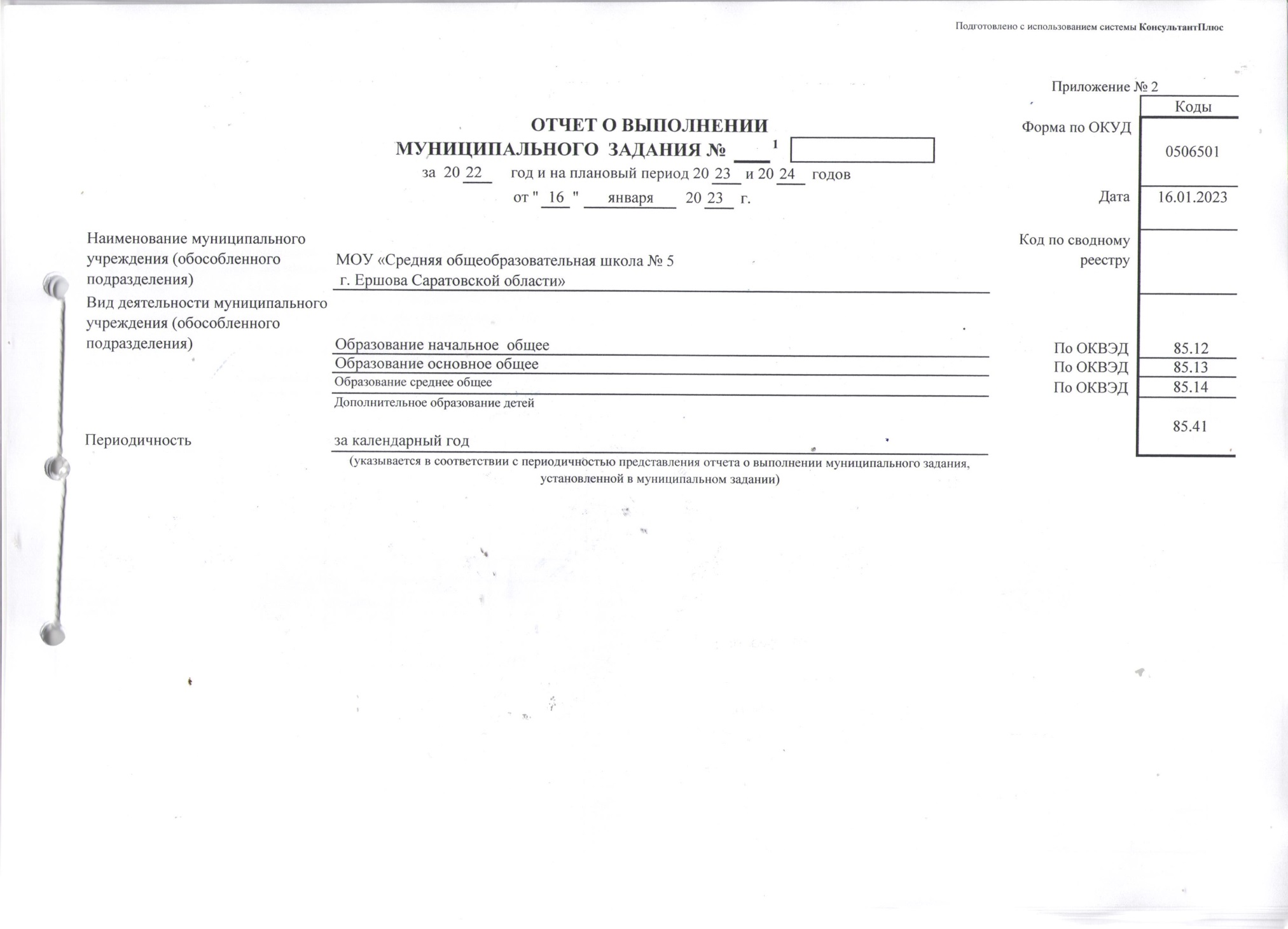 Часть I. Сведения об оказываемых муниципальных услугах2Раздел      1                                                                                                                                        Код по общероссийскому                                                                                                                                                                                                                                  базовому перечню	                                   11.787.0Наименование муниципальной услуги               Реализация основных общеобразовательных программ начального общего  образования__________Категории потребителей муниципальнойУслуги           			                        Физические лица                          Сведения о фактическом достижении показателей, характеризующих объем и (или) качество муниципальной услуги       3.1.Сведения о фактическом достижении показателей, характеризующих качество муниципальной услуги 3.2. Сведения о фактическом достижении показателей, характеризующих объем муниципальной услугиРаздел      2                                                                                                                                        Код по общероссийскому                                                                                                                                                                                                                           базовому перечню	                11.788.01.	Наименование муниципальной услуги               Реализация  адаптированных общеобразовательных программ для детей с умственной отсталостью2.	Категории потребителей муниципальной услуги        			                                                       Физические лица с умственной отсталостью (интеллектуальными нарушениями)                        3.	Сведения о фактическом достижении показателей, характеризующих объем и (или) качество муниципальной услуги       3.1.Сведения о фактическом достижении показателей, характеризующих качество муниципальной услуги3.2. Сведения о фактическом достижении показателей, характеризующих объем муниципальной услугиРаздел      3                                                                                                                                        Код по общероссийскому                                                                                                                                                                                                                           базовому перечню	                11.791.01.	Наименование муниципальной услуги               Реализация основных общеобразовательных программ основного общего образования__________2.	Категории потребителей муниципальной услуги        			                                                       Физические лица  3.	Сведения о фактическом достижении показателей, характеризующих объем и (или) качество муниципальной услуги       3.1.Сведения о фактическом достижении показателей, характеризующих качество муниципальной услуги3.2. Сведения о фактическом достижении показателей, характеризующих объем муниципальной услугиРаздел      4                                                                                                                                        Код по общероссийскому                                                                                                                                                                                                                           базовому перечню	                11.791.01.	Наименование муниципальной услуги               Реализация адаптированных основных общеобразовательных программ для детей с умственной отсталостью 2.	Категории потребителей муниципальной услуги        			                                                       Физические лица с умственной отсталостью (интеллектуальными нарушениями)3.	Сведения о фактическом достижении показателей, характеризующих объем и (или) качество муниципальной услуги       3.1.Сведения о фактическом достижении показателей, характеризующих качество муниципальной услуги3.2. Сведения о фактическом достижении показателей, характеризующих объем муниципальной услугиРаздел      5                                                                                                                                        Код по общероссийскому                                                                                                                                                                                                                          базовому перечню	                            11.794.0Наименование муниципальной услуги               Реализация основных общеобразовательных программ среднего общего образования__________Категории потребителей муниципальнойУслуги           			                        Физические лица                           Сведения о фактическом достижении показателей, характеризующих объем и (или) качество муниципальной услуги       3.1.Сведения о фактическом достижении показателей, характеризующих качество муниципальной услуги 3.2. Сведения о фактическом достижении показателей, характеризующих объем муниципальной услугиРаздел     6                                                                                                                                        Код по общероссийскому                                                                                                                                                                                                                            базовому перечню	                       1.	Наименование муниципальной услуги               Реализация дополнительных общеразвивающих программ__________2.	Категории потребителей муниципальной услуги        			                                                       Физические лица  3.	Сведения о фактическом достижении показателей, характеризующих объем и (или) качество муниципальной услуги       3.1.Сведения о фактическом достижении показателей, характеризующих качество муниципальной услуги3.2. Сведения о фактическом достижении показателей, характеризующих объем муниципальной услугиЧасть II. Сведения  о выполняемых работах 2Раздел ______                                                                                                                                                                                                                      Код по общероссийскому                                                                                                                                                                                                                                                                                                                                                                                                                                                       базовому перечню	         Наименование работ               _________-___________________________________________________________________Категории потребителей работы                                      ____________________________________________________________________________		                      ____________________________________________________________________________Сведения о фактическом достижении показателей, характеризующих объем и (или) качество работы       3.1.Сведения о фактическом достижении показателей, характеризующих качество работы на 20 ____ год и на  плановый период         20 ____    и   20 _____ годов на 1  ____________ 20  _____ г.  3.2. Сведения о фактическом достижении показателей, характеризующих объем работыРуководитель (уполномоченное лицо)  ___директор _МОУ «СОШ№5 г. Ершова»	_______________________ 	_А.Н. Подоляко.___                                                                                 (должность)                                                (подпись)                              (расшифровка подписи)  16  января  2023г._____________________________1 Указывается номер муниципального задания, по которому формируется отчет.2Формируется при установлении муниципального задания на оказание муниципальной услуги (услуг) и выполнение работы (работ) и содержит требования к оказанию муниципальной услуги (услуг) и выполнению работы (работ) раздельно по каждой из муниципальных услуг (работ) с указанием порядкового номера раздела3Формируется в соответствии с муниципальным заданием.	4 в случае установления органом, осуществляющим функции и полномочия учредителя, требования о представлении промежуточного отчета о выполнении муниципального задания. При установлении показателя достижения результатов выполнения муниципального задания на отчетную дату в процентах от годового объема оказания муниципальной услуги (выполнения работы) рассчитывается путем умножения годового объема муниципальной услуги (работы) на установленный процент достижения результатов выполнения муниципального задания на отчетную дату, в том числе с учетом неравномерного оказания муниципальных услуг (выполнения работ) в течение календарного года. При установлении показателя достижения результатов выполнения муниципального задания на отчетную дату в абсолютных величинах заполняется в соответствии с муниципальным заданием (в том числе с учетом неравномерного оказания муниципальных услуг (выполнения работ) в течение календарного года).																5 В предварительном отчете в этой графе указываются показатели качества и объема, запланированные к исполнению по завершении текущего финансового года.6Рассчитывается путем умножения значения показателя объема и (или) качества муниципальной  услуги (работы), установленного в муниципальном задании (графа 10), на установленное в муниципальном задании значение допустимого (возможного) отклонения от установленных показателей качества (объема) муниципальной услуги (работы), в пределах которого муниципальное задание считается выполненным (в процентах), при установлении допустимого (возможного) отклонения от установленных показателей качества (объема) муниципальной услуги (работы) в абсолютных величинах заполняется в соответствии с муниципальным заданием. Значение указывается в единицах измерения показателя, установленных в муниципальном  задании (графа 8), в целых единицах. Значение менее 0,5 единицы отбрасывается, а 0,5 единицы и более округляется до целой единицы. В случае если единицей объема работы является работа в целом, показатели граф 13 и 14 пункта 3.2 не рассчитываются.7Рассчитывается при формировании отчета за год как разница показателей граф 10, 12 и 13.																																								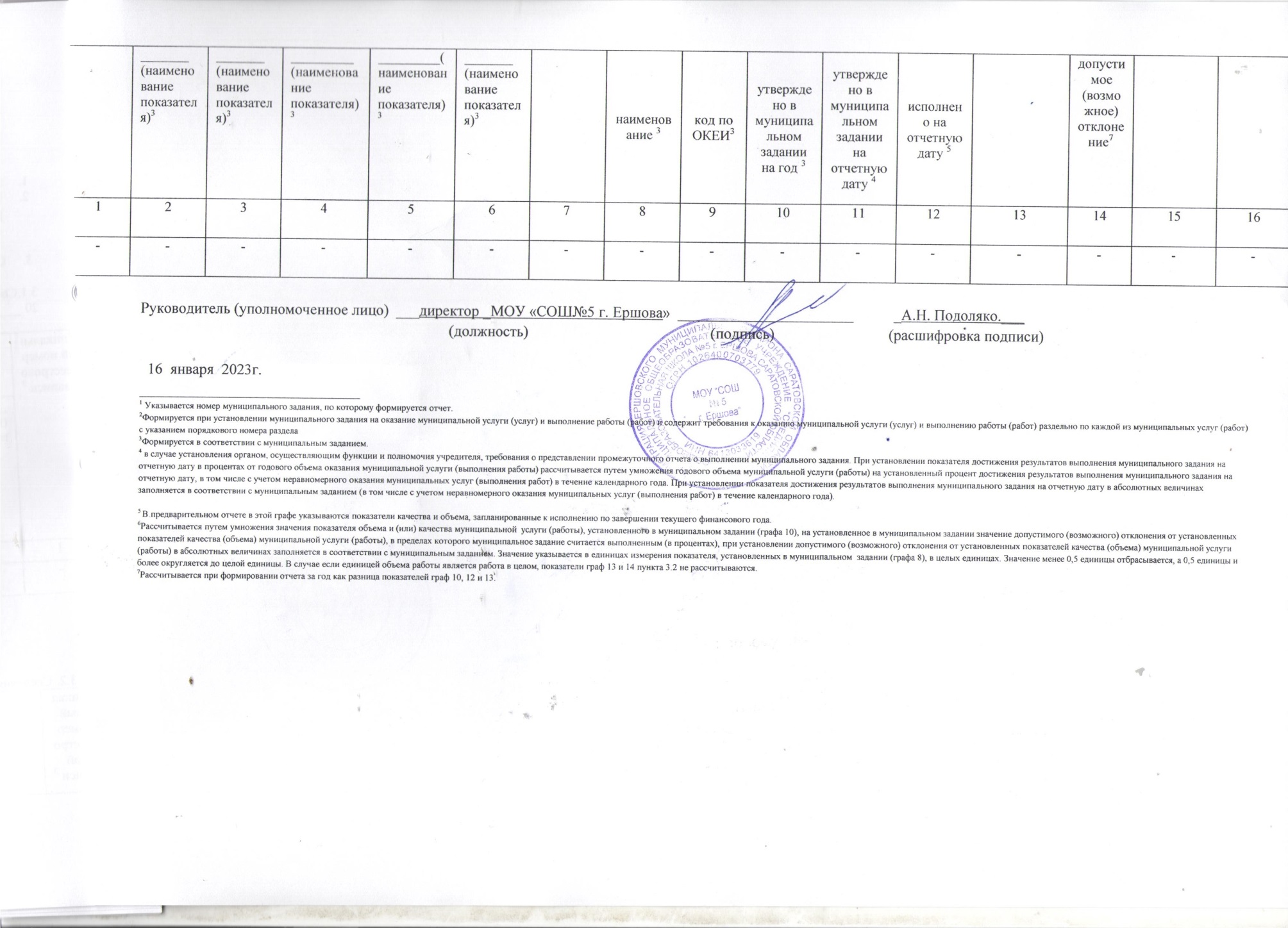 Уникальный номер реестровой записи 3Показатель, характеризующий содержание муниципальной услуги Показатель, характеризующий содержание муниципальной услуги Показатель, характеризующий содержание муниципальной услуги Показатель, характеризующий условия (формы) оказания муниципальной услуги Показатель, характеризующий условия (формы) оказания муниципальной услуги Показатель качества муниципальной услугиПоказатель качества муниципальной услугиПоказатель качества муниципальной услугиПоказатель качества муниципальной услугиПоказатель качества муниципальной услугиПоказатель качества муниципальной услугиПоказатель качества муниципальной услугиПоказатель качества муниципальной услугиПоказатель качества муниципальной услугиУникальный номер реестровой записи 3Показатель, характеризующий содержание муниципальной услуги Показатель, характеризующий содержание муниципальной услуги Показатель, характеризующий содержание муниципальной услуги Показатель, характеризующий условия (формы) оказания муниципальной услуги Показатель, характеризующий условия (формы) оказания муниципальной услуги наименование показателя 3единица измеренияединица измерениязначениезначениезначениеДопустимое (возможное) отклонение 6Отклонение,превышающее допустимое (возможное) отклонение7причина отклоненияУникальный номер реестровой записи 3___________(наименование показателя)3________(наименование показателя)3	______(наименование показателя)3	__________(наименование показателя)3__________(наименование показателя)3наименование показателя 3наименование 3код по ОКЕИ3утверждено в муниципальном задании на год 3утверждено в муниципальном задании на отчетную дату 4исполнено на отчетную дату 5Допустимое (возможное) отклонение 6Отклонение,превышающее допустимое (возможное) отклонение7причина отклонения123456789101112131415801012О.99.0.БА81БА80000Обучающиеся без ОВЗ, Не указаноочная1.Обеспеченность кадрами (укомплектованность штатов)%744Не менее 95 %Не менее 95 %Не менее 95 %2.Удовлетворенность потребителей качеством предоставляемой муниципальной услуги%744Не менее 90 %Не менее 90 %Не менее 90 %3.Полнота реализации  программ начального общего  образования (Стандарт и требования ФГОС)%744Не менее 95 %Не менее 95 %Не менее 95 %4.Отсутствие обоснованных жалоб потребителей оказываемой услугиАбсолютный показатель792отсутствиеотсутствиеотсутствие5.Охват  обучающихся системой дополнительного образования%744100 %(23% доп.образование и 100% внеурочная деятельность100 %(23% доп.образование и 100% внеурочная деятельность100 %(40% доп.образование и 100% внеурочная деятельность)6.Доля победителей и призеров по итогам предметных олимпиад ,научно-практических и научно-исследовательских конференций, интеллектуальных состязаний и спортивных соревнований от общего числа обучающихся%744Не менее 2%Не менее 2%Не менее 2%7.Сохранность контингента обучающихся%74499 %99 %99 %Уникальный номер реестровой записи 3Показатель, характеризующий содержание муниципальной услуги Показатель, характеризующий содержание муниципальной услуги Показатель, характеризующий содержание муниципальной услуги Показатель, характеризующий условия (формы) оказания муниципальной услуги Показатель, характеризующий условия (формы) оказания муниципальной услуги Показатель качества муниципальной услугиПоказатель качества муниципальной услугиПоказатель качества муниципальной услугиПоказатель качества муниципальной услугиПоказатель качества муниципальной услугиПоказатель качества муниципальной услугиПоказатель качества муниципальной услугиПоказатель качества муниципальной услугиПоказатель качества муниципальной услугиСредний размер платы (цена,тариф)Уникальный номер реестровой записи 3Показатель, характеризующий содержание муниципальной услуги Показатель, характеризующий содержание муниципальной услуги Показатель, характеризующий содержание муниципальной услуги Показатель, характеризующий условия (формы) оказания муниципальной услуги Показатель, характеризующий условия (формы) оказания муниципальной услуги наименование показателя 3единица измеренияединица измерениязначениезначениезначениеДопустимое (возможное) отклонение 6Отклонение,превышающее допустимое (возможное) отклонение7причина отклоненияСредний размер платы (цена,тариф)Уникальный номер реестровой записи 3_______(наименование показателя)3_______(наименование показателя)3	________(наименование показателя)3	________(наименование показателя)3_______(наименование показателя)3наименование показателя 3наименование 3код по ОКЕИ3утверждено в муниципальном задании на год 3утверждено в муниципальном задании на отчетную дату 4исполнено на отчетную дату 5Допустимое (возможное) отклонение 6Отклонение,превышающее допустимое (возможное) отклонение7причина отклоненияСредний размер платы (цена,тариф)12345678910111213141516801012О.99.0.БА81БА80000Обучающиеся без  ОВЗНе указаноНе указаноочная-Число обучающихся Человек792124117119Уникальный номер реестровой записи 3Показатель, характеризующий содержание муниципальной услуги Показатель, характеризующий содержание муниципальной услуги Показатель, характеризующий содержание муниципальной услуги Показатель, характеризующий условия (формы) оказания муниципальной услуги Показатель, характеризующий условия (формы) оказания муниципальной услуги Показатель качества муниципальной услугиПоказатель качества муниципальной услугиПоказатель качества муниципальной услугиПоказатель качества муниципальной услугиПоказатель качества муниципальной услугиПоказатель качества муниципальной услугиПоказатель качества муниципальной услугиПоказатель качества муниципальной услугиПоказатель качества муниципальной услугиУникальный номер реестровой записи 3Показатель, характеризующий содержание муниципальной услуги Показатель, характеризующий содержание муниципальной услуги Показатель, характеризующий содержание муниципальной услуги Показатель, характеризующий условия (формы) оказания муниципальной услуги Показатель, характеризующий условия (формы) оказания муниципальной услуги наименование показателя 3единица измеренияединица измерениязначениезначениезначениеДопустимое (возможное) отклонение 6Отклонение,превышающее допустимое (возможное) отклонение7причина отклоненияУникальный номер реестровой записи 3___________(наименование показателя)3________(наименование показателя)3	______(наименование показателя)3	__________(наименование показателя)3__________(наименование показателя)3наименование показателя 3наименование 3код по ОКЕИ3утверждено в муниципальном задании на год 3утверждено в муниципальном задании на отчетную дату 4исполнено на отчетную дату 5Допустимое (возможное) отклонение 6Отклонение,превышающее допустимое (возможное) отклонение7причина отклонения123456789101112131415801012О.99.0.БА90АА00000адаптированная образовательная программаобучающиеся с умственной отсталостью (интеллектуальными нарушениями)не указаноне указаноне указано1.Обеспеченность кадрами (укомплектованность штатов)процент744не менее 95%не менее 95%не менее 95%2.Удовлетворенность потребителей качеством предоставляемой муниципальной услугипроцент744не менее 90%не менее 90%не менее 90%3.Полнота реализации  программ начального общего образования (Стандарт и требования ФГОС)процент744100%100%100%4.Отсутствие 
обоснованных 
жалоб 
потребителей 
оказываемой 
услугиАбсолютный 
показатель792отсутствиеотсутствиеотсутствие5.Охват  обучающихся системой дополнительного образованияпроцент74450% доп. образование и 100% внеурочная деятельность 50% доп. образование и 100% внеурочная деятельность 50% доп. образование и 100% внеурочная деятельность 6. Сохранность контингентапроцент74499%99%99%1.Обеспеченность кадрами (укомплектованность штатов)процент744не менее 95%не менее 95%не менее 95%Уникальный номер реестровой записи 3Показатель, характеризующий содержание муниципальной услуги Показатель, характеризующий содержание муниципальной услуги Показатель, характеризующий содержание муниципальной услуги Показатель, характеризующий условия (формы) оказания муниципальной услуги Показатель, характеризующий условия (формы) оказания муниципальной услуги Показатель качества муниципальной услугиПоказатель качества муниципальной услугиПоказатель качества муниципальной услугиПоказатель качества муниципальной услугиПоказатель качества муниципальной услугиПоказатель качества муниципальной услугиПоказатель качества муниципальной услугиПоказатель качества муниципальной услугиПоказатель качества муниципальной услугиСредний размер платы (цена,тариф)Уникальный номер реестровой записи 3Показатель, характеризующий содержание муниципальной услуги Показатель, характеризующий содержание муниципальной услуги Показатель, характеризующий содержание муниципальной услуги Показатель, характеризующий условия (формы) оказания муниципальной услуги Показатель, характеризующий условия (формы) оказания муниципальной услуги наименование показателя 3единица измеренияединица измерениязначениезначениезначениеДопустимое (возможное) отклонение 6Отклонение,превышающее допустимое (возможное) отклонение7причина отклоненияСредний размер платы (цена,тариф)Уникальный номер реестровой записи 3_______(наименование показателя)3_______(наименование показателя)3	________(наименование показателя)3	________(наименование показателя)3_______(наименование показателя)3наименование показателя 3наименование 3код по ОКЕИ3утверждено в муниципальном задании на год 3утверждено в муниципальном задании на отчетную дату 4исполнено на отчетную дату 5Допустимое (возможное) отклонение 6Отклонение,превышающее допустимое (возможное) отклонение7причина отклоненияСредний размер платы (цена,тариф)12345678910111213141516801012О.99.0.БА90АА00000адаптированная образовательная программаНе указаноНе указаноочная-Число обучающихся Человек792231719Уникальный номер реестровой записи 3Показатель, характеризующий содержание муниципальной услуги Показатель, характеризующий содержание муниципальной услуги Показатель, характеризующий содержание муниципальной услуги Показатель, характеризующий условия (формы) оказания муниципальной услуги Показатель, характеризующий условия (формы) оказания муниципальной услуги Показатель качества муниципальной услугиПоказатель качества муниципальной услугиПоказатель качества муниципальной услугиПоказатель качества муниципальной услугиПоказатель качества муниципальной услугиПоказатель качества муниципальной услугиПоказатель качества муниципальной услугиПоказатель качества муниципальной услугиПоказатель качества муниципальной услугиУникальный номер реестровой записи 3Показатель, характеризующий содержание муниципальной услуги Показатель, характеризующий содержание муниципальной услуги Показатель, характеризующий содержание муниципальной услуги Показатель, характеризующий условия (формы) оказания муниципальной услуги Показатель, характеризующий условия (формы) оказания муниципальной услуги наименование показателя 3единица измеренияединица измерениязначениезначениезначениеДопустимое (возможное) отклонение 6Отклонение,превышающее допустимое (возможное) отклонение7причина отклоненияУникальный номер реестровой записи 3___________(наименование показателя)3________(наименование показателя)3	______(наименование показателя)3	__________(наименование показателя)3__________(наименование показателя)3наименование показателя 3наименование 3код по ОКЕИ3утверждено в муниципальном задании на год 3утверждено в муниципальном задании на отчетную дату 4исполнено на отчетную дату 5Допустимое (возможное) отклонение 6Отклонение,превышающее допустимое (возможное) отклонение7причина отклонения123456789101112131415802111О.99.0.БА96АЧ08001Обучающие
ся без ОВЗ, 
обучающиес
я с ОВЗне указаноне указаноочная1.Обеспеченность кадрами (укомплектованность штатов)процент744не менее 95%не менее 95%не менее 95%2.Удовлетворенность потребителей качеством предоставляемой муниципальной услугипроцент744не менее 90%не менее 90%не менее 90%3.Полнота реализации  программ основного общего образования (Стандарт и требования ФГОС)процент744100%100%100%4.Отсутствие 
обоснованных 
жалоб 
потребителей 
оказываемой 
услугиАбсолютный 
показатель792отсутствиеотсутствиеотсутствие5. Доля победителей и призеров по итогам предметных олимпиад, научно-практических и научно-исследовательских конференций, интеллектуальных состязаний и спортивных  соревнований от общего числа обучающихсяпроцент744не менее 2%не менее 2%не менее 2%6. Соответствие качества знаний требованиям ФГОС по результатам государственной итоговой аттестациипроцент744100%100%100%7.Охват  обучающихся системой дополнительного образованияпроцент74455% доп. образование и 100% внеурочная деятельность 55% доп. образование и 100% внеурочная деятельность 55% доп. образование и 100% внеурочная деятельность 8. Сохранность контингентапроцент74499%99%99%Уникальный номер реестровой записи 3Показатель, характеризующий содержание муниципальной услуги Показатель, характеризующий содержание муниципальной услуги Показатель, характеризующий содержание муниципальной услуги Показатель, характеризующий условия (формы) оказания муниципальной услуги Показатель, характеризующий условия (формы) оказания муниципальной услуги Показатель качества муниципальной услугиПоказатель качества муниципальной услугиПоказатель качества муниципальной услугиПоказатель качества муниципальной услугиПоказатель качества муниципальной услугиПоказатель качества муниципальной услугиПоказатель качества муниципальной услугиПоказатель качества муниципальной услугиПоказатель качества муниципальной услугиСредний размер платы (цена,тариф)Уникальный номер реестровой записи 3Показатель, характеризующий содержание муниципальной услуги Показатель, характеризующий содержание муниципальной услуги Показатель, характеризующий содержание муниципальной услуги Показатель, характеризующий условия (формы) оказания муниципальной услуги Показатель, характеризующий условия (формы) оказания муниципальной услуги наименование показателя 3единица измеренияединица измерениязначениезначениезначениеДопустимое (возможное) отклонение 6Отклонение,превышающее допустимое (возможное) отклонение7причина отклоненияСредний размер платы (цена,тариф)Уникальный номер реестровой записи 3_______(наименование показателя)3_______(наименование показателя)3	________(наименование показателя)3	________(наименование показателя)3_______(наименование показателя)3наименование показателя 3наименование 3код по ОКЕИ3утверждено в муниципальном задании на год 3утверждено в муниципальном задании на отчетную дату 4исполнено на отчетную дату 5Допустимое (возможное) отклонение 6Отклонение,превышающее допустимое (возможное) отклонение7причина отклоненияСредний размер платы (цена,тариф)12345678910111213141516802111О.99.0.БА96АЧ08001Обучающие
ся без ОВЗне указаноне указаноочная-Число обучающихся Человек792166176157Уникальный номер реестровой записи 3Показатель, характеризующий содержание муниципальной услуги Показатель, характеризующий содержание муниципальной услуги Показатель, характеризующий содержание муниципальной услуги Показатель, характеризующий условия (формы) оказания муниципальной услуги Показатель, характеризующий условия (формы) оказания муниципальной услуги Показатель качества муниципальной услугиПоказатель качества муниципальной услугиПоказатель качества муниципальной услугиПоказатель качества муниципальной услугиПоказатель качества муниципальной услугиПоказатель качества муниципальной услугиПоказатель качества муниципальной услугиПоказатель качества муниципальной услугиПоказатель качества муниципальной услугиУникальный номер реестровой записи 3Показатель, характеризующий содержание муниципальной услуги Показатель, характеризующий содержание муниципальной услуги Показатель, характеризующий содержание муниципальной услуги Показатель, характеризующий условия (формы) оказания муниципальной услуги Показатель, характеризующий условия (формы) оказания муниципальной услуги наименование показателя 3единица измеренияединица измерениязначениезначениезначениеДопустимое (возможное) отклонение 6Отклонение,превышающее допустимое (возможное) отклонение7причина отклоненияУникальный номер реестровой записи 3___________(наименование показателя)3________(наименование показателя)3	______(наименование показателя)3	__________(наименование показателя)3__________(наименование показателя)3наименование показателя 3наименование 3код по ОКЕИ3утверждено в муниципальном задании на год 3утверждено в муниципальном задании на отчетную дату 4исполнено на отчетную дату 5Допустимое (возможное) отклонение 6Отклонение,превышающее допустимое (возможное) отклонение7причина отклонения123456789101112131415801012О.99.0.БА90АА47000адаптированная образовательная программаобучающиеся с умственной отсталостью (интеллектуальными нарушениями)не указаноочная1.Обеспеченность кадрами (укомплектованность штатов)процент744не менее 95%не менее 95%не менее 95%2.Удовлетворенность потребителей качеством предоставляемой муниципальной услугипроцент744не менее 90%не менее 90%не менее 90%3. Полнота реализации  адаптированных общеобразовательных программ основного общего образования процент744100%100%100%4.Отсутствие 
обоснованных 
жалоб 
потребителей 
оказываемой 
услугиАбсолютный 
показатель792отсутствиеотсутствиеотсутствие5.Охват  обучающихся системой дополнительного образованияпроцент74450% доп. образование и 100% внеурочная деятельность 50% доп. образование и 100% внеурочная деятельность 50% доп. образование и 100% внеурочная деятельность 6. Сохранность контингентапроцент74499%99%99%Уникальный номер реестровой записи 3Показатель, характеризующий содержание муниципальной услуги Показатель, характеризующий содержание муниципальной услуги Показатель, характеризующий содержание муниципальной услуги Показатель, характеризующий условия (формы) оказания муниципальной услуги Показатель, характеризующий условия (формы) оказания муниципальной услуги Показатель качества муниципальной услугиПоказатель качества муниципальной услугиПоказатель качества муниципальной услугиПоказатель качества муниципальной услугиПоказатель качества муниципальной услугиПоказатель качества муниципальной услугиПоказатель качества муниципальной услугиПоказатель качества муниципальной услугиПоказатель качества муниципальной услугиСредний размер платы (цена,тариф)Уникальный номер реестровой записи 3Показатель, характеризующий содержание муниципальной услуги Показатель, характеризующий содержание муниципальной услуги Показатель, характеризующий содержание муниципальной услуги Показатель, характеризующий условия (формы) оказания муниципальной услуги Показатель, характеризующий условия (формы) оказания муниципальной услуги наименование показателя 3единица измеренияединица измерениязначениезначениезначениеДопустимое (возможное) отклонение 6Отклонение,превышающее допустимое (возможное) отклонение7причина отклоненияСредний размер платы (цена,тариф)Уникальный номер реестровой записи 3_______(наименование показателя)3_______(наименование показателя)3	________(наименование показателя)3	________(наименование показателя)3_______(наименование показателя)3наименование показателя 3наименование 3код по ОКЕИ3утверждено в муниципальном задании на год 3утверждено в муниципальном задании на отчетную дату 4исполнено на отчетную дату 5Допустимое (возможное) отклонение 6Отклонение,превышающее допустимое (возможное) отклонение7причина отклоненияСредний размер платы (цена,тариф)12345678910111213141516801012О.99.0.БА90АА47000адаптированная образовательная программаобучающиеся с умственной отсталостью (интеллектуальными нарушениями)не указаноочная-Число обучающих-сячеловек792545246Уникальный номер реестровой записи 3Показатель, характеризующий содержание муниципальной услуги Показатель, характеризующий содержание муниципальной услуги Показатель, характеризующий содержание муниципальной услуги Показатель, характеризующий условия (формы) оказания муниципальной услуги Показатель, характеризующий условия (формы) оказания муниципальной услуги Показатель качества муниципальной услугиПоказатель качества муниципальной услугиПоказатель качества муниципальной услугиПоказатель качества муниципальной услугиПоказатель качества муниципальной услугиПоказатель качества муниципальной услугиПоказатель качества муниципальной услугиПоказатель качества муниципальной услугиПоказатель качества муниципальной услугиУникальный номер реестровой записи 3Показатель, характеризующий содержание муниципальной услуги Показатель, характеризующий содержание муниципальной услуги Показатель, характеризующий содержание муниципальной услуги Показатель, характеризующий условия (формы) оказания муниципальной услуги Показатель, характеризующий условия (формы) оказания муниципальной услуги наименование показателя 3единица измеренияединица измерениязначениезначениезначениеДопустимое (возможное) отклонение 6Отклонение,превышающее допустимое (возможное) отклонение7причина отклоненияУникальный номер реестровой записи 3___________(наименование показателя)3________(наименование показателя)3	______(наименование показателя)3	__________(наименование показателя)3__________(наименование показателя)3наименование показателя 3наименование 3код по ОКЕИ3утверждено в муниципальном задании на год 3утверждено в муниципальном задании на отчетную дату 4исполнено на отчетную дату 5Допустимое (возможное) отклонение 6Отклонение,превышающее допустимое (возможное) отклонение7причина отклонения123456789101112131415802112О.99.0.ББ11АЧ08001Обучающие
ся без ОВЗ, 
 не указаноне указаноочная1.Обеспеченность кадрами (укомплектованность штатов)процент744не менее 95%не менее 95%не менее 95%2.Удовлетворенность потребителей качеством предоставляемой муниципальной услугипроцент744не менее 90%не менее 90%не менее 90%3.Полнота реализации  программ среднего общего образования (Стандарт и требования ФГОС)процент744100%100%100%4.Отсутствие 
обоснованных 
жалоб 
потребителей 
оказываемой 
услугиАбсолютный 
показатель792отсутствиеотсутствиеотсутствие5. Доля победителей и призеров по итогам предметных олимпиад, научно-практических и научно-исследовательских конференций, интеллектуальных состязаний и спортивных  соревнований от общего числа обучающихсяпроцент744не менее 2%не менее 2%не менее 2%6. Соответствие качества знаний требованиям ФГОС по результатам государственной итоговой аттестациипроцент744100%100%100%7.Охват  обучающихся системой дополнительного образованияпроцент74445% доп. образование и 100% внеурочная деятельность 45% доп. образование и 100% внеурочная деятельность 45% доп. образование и 100% внеурочная деятельность 8. Сохранность контингентапроцент74499%99%99%Уникальный номер реестровой записи 3Показатель, характеризующий содержание муниципальной услуги Показатель, характеризующий содержание муниципальной услуги Показатель, характеризующий содержание муниципальной услуги Показатель, характеризующий условия (формы) оказания муниципальной услуги Показатель, характеризующий условия (формы) оказания муниципальной услуги Показатель качества муниципальной услугиПоказатель качества муниципальной услугиПоказатель качества муниципальной услугиПоказатель качества муниципальной услугиПоказатель качества муниципальной услугиПоказатель качества муниципальной услугиПоказатель качества муниципальной услугиПоказатель качества муниципальной услугиПоказатель качества муниципальной услугиСредний размер платы (цена,тариф)Уникальный номер реестровой записи 3Показатель, характеризующий содержание муниципальной услуги Показатель, характеризующий содержание муниципальной услуги Показатель, характеризующий содержание муниципальной услуги Показатель, характеризующий условия (формы) оказания муниципальной услуги Показатель, характеризующий условия (формы) оказания муниципальной услуги наименование показателя 3единица измеренияединица измерениязначениезначениезначениеДопустимое (возможное) отклонение 6Отклонение,превышающее допустимое (возможное) отклонение7причина отклоненияСредний размер платы (цена,тариф)Уникальный номер реестровой записи 3_______(наименование показателя)3_______(наименование показателя)3	________(наименование показателя)3	________(наименование показателя)3_______(наименование показателя)3наименование показателя 3наименование 3код по ОКЕИ3утверждено в муниципальном задании на год 3утверждено в муниципальном задании на отчетную дату 4исполнено на отчетную дату 5Допустимое (возможное) отклонение 6Отклонение,превышающее допустимое (возможное) отклонение7причина отклоненияСредний размер платы (цена,тариф)12345678910111213141516802112О.99.0.ББ11АЧ08001Обучающие
ся без ОВЗ, 
 не указаноне указаноочная-Число обучающих-сячеловек792232440Уникальный номер реестровой записи 3Показатель, характеризующий содержание муниципальной услуги Показатель, характеризующий содержание муниципальной услуги Показатель, характеризующий содержание муниципальной услуги Показатель, характеризующий условия (формы) оказания муниципальной услуги Показатель, характеризующий условия (формы) оказания муниципальной услуги Показатель качества муниципальной услугиПоказатель качества муниципальной услугиПоказатель качества муниципальной услугиПоказатель качества муниципальной услугиПоказатель качества муниципальной услугиПоказатель качества муниципальной услугиПоказатель качества муниципальной услугиПоказатель качества муниципальной услугиПоказатель качества муниципальной услугиУникальный номер реестровой записи 3Показатель, характеризующий содержание муниципальной услуги Показатель, характеризующий содержание муниципальной услуги Показатель, характеризующий содержание муниципальной услуги Показатель, характеризующий условия (формы) оказания муниципальной услуги Показатель, характеризующий условия (формы) оказания муниципальной услуги наименование показателя 3единица измеренияединица измерениязначениезначениезначениеДопустимое (возможное) отклонение 6Отклонение,превышающее допустимое (возможное) отклонение7причина отклоненияУникальный номер реестровой записи 3___________(наименование показателя)3________(наименование показателя)3	______(наименование показателя)3	__________(наименование показателя)3__________(наименование показателя)3наименование показателя 3наименование 3код по ОКЕИ3утверждено в муниципальном задании на год 3утверждено в муниципальном задании на отчетную дату 4исполнено на отчетную дату 5Допустимое (возможное) отклонение 6Отклонение,превышающее допустимое (возможное) отклонение7причина отклонения123456789101112131415804200О.99.0.ББ5АЖ48000Физические лица  Не указаноНе указаноочная1.Обеспеченность кадрами (укомплектованность штатов)%744Не менее 95 %Не менее 95 %Не менее 95 %2.Наличие призеров, победителей различных конкурсов, фестивалей и соревнований%744Не менее 2 %Не менее 2 %Не менее 2 %3.Степень удовлетворенности потребителями качеством предоставляемой услуги.%744Не менее 90 %Не менее 90 %Не менее 90 %4.Отсутствие обоснованных жалоб потребителей оказываемой услугиАбсолютный показатель792отсутствиеотсутствиеотсутствие5.Количество дней пребывания ребенка в учреждении ,  в т.ч. в  (ЛОЛ).%744100 %100 %100 %Уникальный номер реестровой записи 3Показатель, характеризующий содержание муниципальной услуги Показатель, характеризующий содержание муниципальной услуги Показатель, характеризующий содержание муниципальной услуги Показатель, характеризующий условия (формы) оказания муниципальной услуги Показатель, характеризующий условия (формы) оказания муниципальной услуги Показатель качества муниципальной услугиПоказатель качества муниципальной услугиПоказатель качества муниципальной услугиПоказатель качества муниципальной услугиПоказатель качества муниципальной услугиПоказатель качества муниципальной услугиПоказатель качества муниципальной услугиПоказатель качества муниципальной услугиПоказатель качества муниципальной услугиСредний размер платы (цена,тариф)Уникальный номер реестровой записи 3Показатель, характеризующий содержание муниципальной услуги Показатель, характеризующий содержание муниципальной услуги Показатель, характеризующий содержание муниципальной услуги Показатель, характеризующий условия (формы) оказания муниципальной услуги Показатель, характеризующий условия (формы) оказания муниципальной услуги наименование показателя 3единица измеренияединица измерениязначениезначениезначениеДопустимое (возможное) отклонение 6Отклонение,превышающее допустимое (возможное) отклонение7причина отклоненияСредний размер платы (цена,тариф)Уникальный номер реестровой записи 3_______(наименование показателя)3_______(наименование показателя)3	________(наименование показателя)3	________(наименование показателя)3_______(наименование показателя)3наименование показателя 3наименование 3код по ОКЕИ3утверждено в муниципальном задании на год 3утверждено в муниципальном задании на отчетную дату 4исполнено на отчетную дату 5Допустимое (возможное) отклонение 6Отклонение,превышающее допустимое (возможное) отклонение7причина отклоненияСредний размер платы (цена,тариф)12345678910111213141516804200О.99.0.ББ5АЖ48000Физические лица  Не указаноНе указаноочная-Число обучающих-сячеловек792296312312Уникальный номер реестровой записи 3Показатель, характеризующий содержание муниципальной услуги Показатель, характеризующий содержание муниципальной услуги Показатель, характеризующий содержание муниципальной услуги Показатель, характеризующий условия (формы) оказания муниципальной услуги Показатель, характеризующий условия (формы) оказания муниципальной услуги Показатель качества муниципальной услугиПоказатель качества муниципальной услугиПоказатель качества муниципальной услугиПоказатель качества муниципальной услугиПоказатель качества муниципальной услугиПоказатель качества муниципальной услугиПоказатель качества муниципальной услугиПоказатель качества муниципальной услугиПоказатель качества муниципальной услугиУникальный номер реестровой записи 3Показатель, характеризующий содержание муниципальной услуги Показатель, характеризующий содержание муниципальной услуги Показатель, характеризующий содержание муниципальной услуги Показатель, характеризующий условия (формы) оказания муниципальной услуги Показатель, характеризующий условия (формы) оказания муниципальной услуги наименование показателя 3единица измеренияединица измерениязначениезначениезначениеДопустимое (возможное) отклонение 6Отклонение,превышающее допустимое (возможное) отклонение7причина отклоненияУникальный номер реестровой записи 3___________(наименование показателя)3_________(наименование показателя)3	______(наименование показателя)3	__________(наименование показателя)3__________(наименование показателя)3наименование показателя 3наименование 3код по ОКЕИ3утверждено в муниципальном задании на год 3утверждено в муниципальном задании на отчетную дату 4исполнено на отчетную дату 5Допустимое (возможное) отклонение 6Отклонение,превышающее допустимое (возможное) отклонение7причина отклонения123456789101112131415---------------Уникальный номер реестровой записи 3Показатель, характеризующий содержание муниципальной услуги Показатель, характеризующий содержание муниципальной услуги Показатель, характеризующий содержание муниципальной услуги Показатель, характеризующий условия (формы) оказания муниципальной услуги Показатель, характеризующий условия (формы) оказания муниципальной услуги Показатель качества муниципальной услугиПоказатель качества муниципальной услугиПоказатель качества муниципальной услугиПоказатель качества муниципальной услугиПоказатель качества муниципальной услугиПоказатель качества муниципальной услугиПоказатель качества муниципальной услугиПоказатель качества муниципальной услугиПоказатель качества муниципальной услугиРазмер платы (цена,тариф)Уникальный номер реестровой записи 3Показатель, характеризующий содержание муниципальной услуги Показатель, характеризующий содержание муниципальной услуги Показатель, характеризующий содержание муниципальной услуги Показатель, характеризующий условия (формы) оказания муниципальной услуги Показатель, характеризующий условия (формы) оказания муниципальной услуги наименование показателя 3единица измеренияединица измерениязначениезначениезначениеДопустимое (возможное) отклонение 6Отклонение,превышающее допустимое (возможное) отклонение7причина отклоненияРазмер платы (цена,тариф)Уникальный номер реестровой записи 3_______(наименование показателя)3_______(наименование показателя)3	_________(наименование показателя)3	_________(наименование показателя)3_______(наименование показателя)3наименование показателя 3наименование 3код по ОКЕИ3утверждено в муниципальном задании на год 3утверждено в муниципальном задании на отчетную дату 4исполнено на отчетную дату 5Допустимое (возможное) отклонение 6Отклонение,превышающее допустимое (возможное) отклонение7причина отклоненияРазмер платы (цена,тариф)12345678910111213141516----------------